Eye Anatomy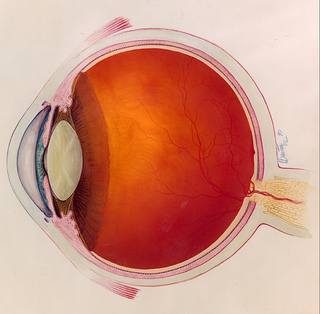 